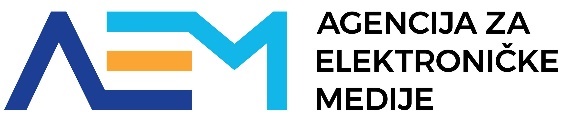 POZIV NA DOSTAVU IDEJNOG RJEŠENJAZA GRAFIČKI DIZAJN KNJIGA KOJE ĆE SE IZDAVATI U SKLOPU NPOO MJERE „USPOSTAVA PROVJERE MEDIJSKIH ČINJENICA I SUSTAVA JAVNE OBJAVE PODATAKA“Zagreb, ožujak 2024.Naručitelj Agencija za elektroničke medije pokrenuo je natječaj za dostavu idejnog rješenja  grafičkog dizajna knjiga koje će se izdavati u sklopu NPOO mjere Uspostava provjere medijskih činjenica i sustava javne objave podataka. Zakon o javnoj nabavi (NN 120/16, 114/22) sukladno članku 12. stavku 1.,  ne primjenjuje se na nabavu robe i usluga procijenjene vrijednosti bez PDV-a do 26.540,00 €, odnosno za nabavu radova do 66.360,00 €. Stoga se na ovaj postupak nabave ne primjenjuje niti postupak pravne zaštite pred Državnom komisijom za kontrolu postupaka javne nabave. Postupak se provodi sukladno Pravilniku o provedbi postupaka jednostavne nabave Agencije za elektroničke medije. OPĆI PODACIPodaci o naručiteljuNaručitelj: Agencija za elektroničke medijeAdresa: Jagićeva 31, ZagrebOIB: 35237547014Telefon: + 385 1 48 82 610Telefax: + 385 1 48 82 614Podaci o osobi zaduženoj za komunikaciju s ponuditeljimaKontakt osoba: Marijana Laliće-mail: marijana.lalic@aem.hr Evidencijski broj nabave 43/24Vrsta postupka nabave – jednostavna nabavaProcijenjena vrijednost nabave (bez PDV-a) – 3.000,00  € Podaci o gospodarskim subjektima s kojima je Naručitelj u sukobu interesa - Projekt jednako razvoj d.o.o., Gradišćanska 24, 10000 Zagreb, OIB: 09575099931- Projekt jednako razvoj Grupa d.o.o., Gradišćanska 24, 10000 Zagreb, OIB: 40655610478- INAMI, obrt za usluge, Staro Pračno 141, 44000 Sisak, OIB: 53698146955- EX-IBITA, Ulica grada Vukovara 222, 10000 Zagreb, OIB: 44706259799- SK KONZALTING, obrt za savjetovanje, M. Korvina 13, 10430 Samobor, OIB: 24454127453- Komunikacijski ured Colić, Laco i partneri d.o.o., Jurišićeva ulica 14, 10000 Zagreb, OIB: 30439563044Navedeni gospodarski subjekti ne smiju sudjelovati u postupku nabave u svojstvu ponuditelja, ni člana zajednice ponuditelja te ne smije biti podugovaratelj odabranom ponuditelju.PODACI O PREDMETU NABAVEPredmet nabave je natječaj za dostavu idejnog rješenja grafičkog dizajna knjiga koje će se izdavati u sklopu NPOO mjere Uspostava provjere medijskih činjenica i sustava javne objave podataka. Predmet nabave provest će se u vidu natječaja za izradu idejnog rješenja vizualnog identiteta grafičkog dizajna knjiga koje će Agencija za elektroničke medije (AEM) tiskati u sklopu navedenog projekta.AEM raspisuje javni natječaj za izradu vizualnog identiteta i knjige standarda za biblioteku „Medijski laboratorij / MediaLab“, u sklopu koje će se izdavati knjige s području medija, novinarstva i problema dezinformacija.2.1. OPIS PROJEKTNOG ZADATKA - PROJEKT IZDAVANJA PUBLICISTIČKIH/EDUKATIVNIH NASLOVA IZ PODRUČJA MEDIJA, NOVINARSTVA I BORBE PROTIV DEZINFORMACIJA U SKLOPU NPOO MJERE „USPOSTAVA SUSTAVA PROVJERE TOČNOSTI INFORMACIJA“Razvoj informacijske i komunikacijske tehnologije, a posebno društvenih medija, promijenio je informacijsko okruženje. Mediji nisu više jedine institucije javnog izvještavanja i uredničkog posredovanja. Iako je njihova uloga i dalje važna, niz novih aktera i procesa utječe na novinarske prakse, distribuciju vijesti i medijskih sadržaja, njihovu konzumaciju te učinkovitost poslovnih modela i ekonomsku održivost medija, navodi se u studiji „Jačanje otpornosti društva na dezinformacije: analiza stanja i smjernice za djelovanje“, autorica dr. sc. Marijane Grbeše Zenzerović i dr. sc. Ive Nenadić. Autorice nadalje navode da se preispituju čak i temeljne definicije: tko je novinar i što je medij. Budući da više nije primjereno definirati novinare isključivo kroz njihovu pripadnost medijskoj organizaciji ili kroz članstvo u profesionalnoj udruzi, mnogi ističu profesionalne standarde i etička načela kao glavnu razliku između novinara i drugih koji djeluju na sličan način. U digitalnom dobu jednokratno novinarstvo može proizvesti svatko. Profesionalno novinarstvo, s druge strane, promatra se kao sustavniji proces koji se temelji na akumuliranom i primijenjenom praktičnom znanju. Njegova vrijednost proizlazi iz njegovih ciljeva, prakse i etike (Davis, 2010.). U skladu s tim, predanost javnom interesu, nadzorna funkcija, objektivne metode i provjera obično se koriste kako bi se poduprla vrijednost novinarstva i opravdao autoritet te profesije u društvu. Zahtjev za provjerom informacija posebno se naglašava u kontekstu digitalnih platformi i obilja informacija. Američki institut za medije, obrazovna neprofitna organizacija s dugogodišnjom poviješću, opisuje novinarstvo kao „disciplinu provjere“ - utvrđivanje činjenica i vjerodostojnosti izvora ono je što čini novinarstvo drugačijim od drugih oblika komunikacije i distribucije informacija, ističe se u studiji „Jačanje otpornosti društva na dezinformacije: analiza stanja i smjernice za djelovanje“.Novo informacijsko okruženje još više nameće imperativ redefiniranja uloge novinarstva i medijskih organizacija od kojih se sve više očekuje profesionalna selekcija i prezentacija važnih i vjerodostojnih vijesti. Jednako tako, sami mediji nisu izuzeti od odgovornosti za trenutačno stanje u kojemu se nalaze. Zbog kratkovidnosti i kratkoročnih profita, komercijalizacije i senzacionalizma, nedostatnog ulaganja u istraživanje i razvoj, nisu uspjeli odgovoriti na prilike i izazove tehnologija u nastajanju te nove navike publika (vidi npr. Compton i Benedetti, 2010.). Uz to, znanstveni radovi sve više upozoravaju da mainstream mediji igraju značajnu ulogu u širenju netočnih i obmanjujućih informacija online (Tsfati i dr., 2020.; Allen i dr., 2020.). S jedne strane, to je povezano sa srozavanjem medijskih i novinarskih standarda i prakse, s druge strane, može se pripisati posebnom statusu i većoj vidljivosti koju sadržaji iz tradicionalnih (ili mainstream) medija imaju na društvenim mrežama (zbog društvenog statusa i algoritamskih politika organiziranja i rangiranja sadržaja). Činjenica je da se u Hrvatskoj već duže vremena ne objavljuju knjige iz područja novinarske struke i teorije medija, kao ni djela koja se bave problemom dezinformacija, te je zaostajanje u tom nakladničkom segmentu za europskim i svjetskim trendovima sve primjetnije. Konkretna znanja, alati, kontekst i iskustva velikih novinarskih imena i teoretičara medija ostaju uglavnom izvan dosega hrvatskih novinara, studenata novinarstva (i srodnih studija: medija, komunikologije, odnosa s javnošću…), ali i šire javnosti. Agencija za elektroničke medije i Ministarstvo kulture i medija nositelji su mjere „Uspostava provjere medijskih činjenica i sustava javne objave podataka“, koja se provodi u sklopu Nacionalnog plana oporavka i otpornosti. Opći cilj navedene mjere je jačanje otpornosti društva na dezinformacije kroz smanjenje količine dezinformacija u javnom prostoru, jačanje informacijske pouzdanosti i sigurnosti kod konzumiranja medijskih sadržaja i korištenja društvenih mreža, jačanje kvalitete novinarstva i vjerodostojnog izvještavanja te jačanje medijske pismenosti na obje strane: i u novinarskom prostoru i u javnosti. Specifični ciljevi programa, između ostaloga su i jačanje kompetencija postojećih i razvoj novih neovisnih provjeravatelja točnosti informacija objavljenih u javnom prostoru, medijima i na društvenim mrežama, jačanje otpornosti medija na dezinformacije te poticanje kvalitetnog novinarstva i vjerodostojnog izvještavanja.Kako bi ostvarili element iz općih i specifičnih ciljeva, a koji se odnosi na poticanje kvalitetnog novinarstva i vjerodostojnog izvještavanja, kao i jačanje otpornosti medija na dezinformacije, ali i jačanje otpornosti cjelokupnog društva na dezinformacije Agencija za elektroničke medije i Ministarstvo kulture i medija odlučili su pokrenuti projekt izdavanja važnih recentnijih publicističkih/edukativnih djela s područja medija, novinarstva i borbe protiv dezinformacija, a koji osvjetljuju ovo u mnogočemu prijelomno razdoblje u novinarstvu i medijima. Među ostalim, željeni ishod je i osnaživanje hrvatskih novinara i urednika i provjeravatelja točnosti informacija da prepoznaju važne trendove u globalnom medijsko-komunikacijskom području te da budu bolji sugovornik u europskim i svjetskim profesionalnim trendovima i inicijativama. Predloženi naslovi iznimno su vrijedni i kao udžbenici i priručnici na studijima novinarstva, medija i komunikologije i drugih srodnih studija, ali i za javni prostor u cjelini, a koji su zbog niskih tiraža u segmentu non-fictiona nakladnicima u tržišnoj utakmici neisplativi za izdavanje. Tri su glavna cilja projekta izdavanja knjiga: - osnaživanje općih, intelektualnih kapaciteta hrvatskog medijskog i novinarskog prostora, kao i provjeravatelja točnosti informacija (fact-checkera) te jačanje njihove sposobnosti za autorefleksiju - povećanje kapaciteta provjeravatelja točnosti informacija (fact-checkera), hrvatskih novinara, kao i studenata novinarstva za sudjelovanje u europskim i svjetskim profesionalnim trendovima i razvojnim inicijativama- trajni kapital u obliku papirnatih i e-izdanja znanstvenih i stručnih knjiga s ključnih područja recentne novinarske i medijske problematike, kao i teme dezinformacija.2.2. PROJEKTNI ZADATAKVIZUALNI IDENTITET / GRAFIČKO IDEJNO RJEŠENJE Cilj ovog natječaja je stvaranje konzistentnog, prepoznatljivog i estetski privlačnog vizualnog dizajna predmetne biblioteke(Medijski laboratorij/ MediaLab) koji će biti primjenjiv na sve knjige u biblioteci, čime se osigurava jedinstvena vizualna prepoznatljivost i jasna komunikacija s publikom.Dizajn treba udovoljavati sljedećim kriterijima:biti moderan, estetski ugodan i funkcionalanbiti skalabilan bez gubitka kvalitete, što omogućava primjenu na različite medije (tisak, digitalni prikaz, internetski portal…)sadržavati elemente koji jasno identificiraju tematsku bibliotekuboje, fontovi i ostali grafički elementi trebaju biti pažljivo odabrani kako bi bili u skladu s cjelokupnim vizualnim identitetom i održavali njegovu ideju.Tehničke specifikacije knjiga predmetne biblioteke na koje će se aplicirati odabrano idejno rješenje su sljedeće:Format 165 X 235 cmTisak: knjižni blok 1/1, korice 4/0  Korice: meke, mat plastificirane s lakiranim detaljima i klapnama od 7 cmPredloženo idejno rješenje vizualnog identiteta biblioteke i knjiga grafičkih standarda treba sadržavati:logo bibliotekedetaljni opis vizualnog identiteta biblioteke,te grafičke elemente i preporuke koji će se koristiti u dizajnu knjiga/prijelomu, a koji sadrže sljedeće elemente, a nisu ograničeni na:smjernice za dizajniranje naslovnice i stražnjih korica knjiga, uključujući raspored elemenata poput naslova, autora, ilustracija i logotipa biblioteke 4 tipa naslova, zaglavlja (header)preporučene vrste fontova za naslove, podnaslove, tijelo teksta i ostale tekstualne elemente tip i veličinu slova, širinu margina, širinu proreda, mjesto i oblik brojeva stranicapreporuke za unutarnji dizajn knjiga, uključujući postavljanje teksta, upotrebu ilustracija, grafika i drugih elemenatadefiniciju boja koje će se koristiti u dizajnu knjiga, uključujući pantone ili CMYK vrijednosti, kao i preporuke za njihovu primjenu.smjernice za korištenje ilustracija, fotografija i drugih vizualnih elemenata u knjigama, uključujući njihovu rezoluciju, format i raspored.preporuke za grafičko pozicioniranje eventualnih dodatnih sadržajnih elemenata poput uvoda, zaključaka, fusnota, bibliografskih podataka i ostalih relevantnih informacija i ostale grafičke elemente koji će se koristiti u dizajnu knjiga.Sudionici natječaja dostavljaju ogledni prijedlog dizajna za 2  naslovnice knjiga, koje mogu odabrati od sljedećih  izdanja:1) Ulrik Haagerup: Constructive News. How To Save the Media and Democracy With Journalism of Tomorrow, Aarhus University Press, 2017., 158 str. 2) Alan Rusbridger: Breaking News. The Remaking of Journalism and Why It Matters Now. Canongate Books 2019, 440 str. 3) Benjamin Toff, Ruth Palmer, and Rasmus Kleis Nielsen: Avoiding the News. Reluctant Audiences for Journalism. Columbia University Press, 2023., 288 str. 4) Whitney Phillips i Ryan Millner: You Are Here. A Field Guide for Navigating Polarized Speech, Conspiracy Theories, and Our Polluted Media Landscape. MIT Press 2021, Cambridge, 280 str. 5) Bill Kovach, Tom Rosenstiel: The Elements of Journalism. What Newspeople Should Know and the Public Should Expect (Revised and updated 4th ed.), Penguin Random House, 2021, 432 str.2.3. TIJEK NATJEČAJAPrijedlozi grafičkog idejnog rješenja (na cd-u/dvd-u ili USB sticku u .pdf formatu) predaju se u zatvorenom omotu označenom šifrom koja treba sadržavati 4 znaka (2 brojke i 2 slova). Radovi označeni imenom autora ili nekim drugim prepoznatljivim znakom koji odaju identitet autora neće biti razmatrani. Uz radove se posebno predaje i zatvorena omotnica označena samo šifrom u kojoj se nalaze podaci o autorima te ostala potrebna dokumentacija – Obrazac A, Obrazac B i Obrazac C.2.4. MJESTO I ROK ISPORUKEAutor pobjedničkog rada u roku od petnaest (15) dana od objave rezultata dužan je Naručitelju isporučiti idejna rješenja i knjigu grafičkih standarda u formatima sukladno uputi Naručitelja. Autor se, ukoliko bude potrebe, obvezuje izvršiti manje tehničke dorade, a sukladno zahtjevima i uputama Naručitelja.UVJETI SPOSOBNOSTI GOSPODARSKOG SUBJEKTA  Naručitelj može od prvorangiranog autora zatražiti dokumente sukladno ovoj točki.Gospodarski subjekt dokazuje svoju sposobnost sljedećim dokazima:3.1. Osnove za isključenje gospodarskog subjekta1/ Naručitelj će isključiti, u bilo kojem trenutku tijekom postupka javne nabave, gospodarski subjekt ako utvrdi da je gospodarski subjekt koji ima poslovni nastan u Republici Hrvatskoj ili osoba koja je član upravnog, upravljačkog ili nadzornog tijela ili ima ovlasti zastupanja, donošenja odluka ili nadzora tog gospodarskog subjekta i koja je državljanin Republike Hrvatske, pravomoćnom presudom osuđena za:a/ sudjelovanje u zločinačkog organizaciji, na temelju:članka 328. (zločinačko udruženje)članka 329. (počinjenje kaznenog djela u sastavu zločinačkog udruženja) članka 333. (udruživanje za počinjenje kaznenih djela)iz Kaznenog zakona (NN br. 110/97, 27/98, 50/00, 129/00, 51/01, 111/03, 190/03, 105/04, 84/05, 71/06, 110/07, 152/08, 57/11, 77/11 I 143/12);b/ korupciju, na temelju:članka 252. (primanje mita u gospodarskom poslovanju)članka 253. (davanje mita u gospodarskom poslovanju)članka 254. (zlouporaba u postupku javne nabave)članka 291. (zlouporaba položaja i ovlasti)članka 292. (nezakonito pogodovanje)članka 293. (primanje mita)članka 294. (davanje mita)članka 295. (trgovanje utjecajem)članka 296. (davanje mita za trovanje utjecajem) Kaznenog zakonačlanka 294.a (primanje mita u gospodarskom poslovanju)članka 294.b (davanje mita u gospodarskom poslovanju)članka 337. (zlouporaba položaja i ovlasti)članka 338. (zlouporaba obavljanja dužnosti državne vlasti)članka 343. (protuzakonito posredovanje)članka 347. (primanje mita)članka 348. (davanje mita) iz Kaznenog zakona (NN br. 110/97, 27/98, 50/00, 129/00, 51/01, 111/03, 190/03, 105/04, 84/05, 71/06, 110/07, 152/08, 57/11, 77/11 I 143/12);c/prijevaru, na temelju:članka 236. (prijevara)članka 247. (prijevara u gospodarskom poslovanju)članka 256. (utaja poreza ili carine)članka 258. (subvencijska prijevara) Kaznenog zakonačlanka 224. (prijevara)članka 293. (prijevara u gospodarskom poslovanju)članka 286. (utaja poreza I drugih davanja) iz Kaznenog zakona (NN br. 110/97, 27/98, 50/00, 129/00, 51/01, 111/03, 190/03, 105/04, 84/05, 71/06, 110/07, 152/08, 57/11, 77/11 I 143/12);d/terorizam ili kaznena djela povezana s terorističkim aktivnostima, na temelju:članka 97. (terorizam),članka 99. (javno poticanje na terorizam)članka 100. (novačenje za terorizam)članka 101. (obuka za terorizam)članka 102. (terorističko udruženje) članka 169. (terorizam)članka 169.a (javno poticanje na terorizam)članka 169.b (novačenje I obuka za terorizam) iz Kaznenog zakona (NN br. 110/97, 27/98, 50/00, 129/00, 51/01, 111/03, 190/03, 105/04, 84/05, 71/06, 110/07, 152/08, 57/11, 77/11 I 143/12)e/pranje novca ili financiranje terorizma, na temelju:članka 98. (financiranje terorizma)članka 265. (pranje novca) članka 279. (pranje novca) iz Kaznenog zakona (NN br. 110/97, 27/98, 50/00, 129/00, 51/01, 111/03,   190/03, 105/04, 84/05, 71/06, 110/07, 152/08, 57/11, 77/11 I 143/12)f/ dječji rad ili druge oblike trgovanja ljudima, na temelju:članka 106. (trgovanje ljudima) članka 175. (trgovanje ljudima i ropstvo) iz Kaznenog zakona (NN br. 110/97, 27/98, 50/00, 129/00, 51/01, 111/03,  190/03, 105/04, 84/05, 71/06, 110/07, 152/08, 57/11, 77/11 I 143/12).Naručitelj će isključiti u bilo kojem trenutku tijekom postupka nabave, gospodarskog subjekta iz postupka javne nabave ako utvrdi da je gospodarski subjekt koji nema poslovni nastan u Republici Hrvatskoj ili osoba koja je član upravnog, upravljačkog ili nadzornog tijela ili ima ovlasti zastupanja, donošenja odluka ili nadzora tog gospodarskog subjekta i koja nije državljanin Republike Hrvatske pravomoćnom presudom osuđena za kaznena djela iz točke 1.1. podtočaka a) – f) za odgovarajuća kaznena djela koja, prema nacionalnim propisima države poslovnog nastana gospodarskog subjekta, odnosno države čiji je osoba državljanin, obuhvaćaju razloge za isključenje iz članka 57. stavak 1. Točaka a) – f) Direktive 2014/24EU. Razdoblje isključenja gospodarskog subjekta kod kojeg su ostvarene navedene osnove za isključenje iz postupka javne nabave je pet godina od dana pravomoćnosti presude, osim ako pravomoćnom presudom nije određeno drugačije.Dokumenti kojima se dokazuje da ne postoje razlozi za isključenje po ovoj točki:- Izvadak iz kaznene evidencije ili drugog odgovarajućeg registra ili ako to nije moguće,- Jednakovrijedni dokument nadležne sudske ili upravne vlasti u državi poslovnog nastana gospodarskog subjekta, odnosno državi čiji je osoba državljanin ili- Ako se u državi poslovnog nastana gospodarskog subjekta, odnosno državi čiji je osoba državljanin ne izdaju dokumenti pod a. i b. ovog stavka ili ako ne obuhvaćaju sve okolnosti iz ove podtočke, oni mogu biti zamijenjeni izjavom pod prisegom, ili ako izjava pod prisegom prema pravu dotične države ne postoji, izjavom davatelja s ovjerenim potpisom kod nadležne sudske ili upravne vlasti, javnog bilježnika ili strukovnog ili trgovinskog tijela u državi poslovnog nastana gospodarskog subjekta, odnosno državi čiji je osoba državljanin. 2/ Naručitelj će isključiti gospodarskog subjekta iz postupka javne nabave ako utvrdi da gospodarski subjekt nije ispunio obveze plaćanja dospjelih poreznih obveza ili obveza za mirovinsko i zdravstveno osiguranje:- u Republici Hrvatskoj, ako gospodarski subjekt ima poslovni nastan u Republici Hrvatskoj ili- u Republici Hrvatskoj ili u državi poslovnog nastana gospodarskog subjekta, ako gospodarski subjekt nema poslovni nastan u Republici Hrvatskoj.Dokumenti kojima se dokazuje da ne postoje razlozi za isključenje po ovoj točki:- potvrdu porezne uprave o stanju duga, ne stariji od 30 dana od dana objave ovog Poziva ili- važeći jednakovrijedni dokument drugog nadležnog tijela države poslovnog nastana gospodarskog subjekta, ako se ne izdaje potvrda Porezne uprave,- ako se u državi poslovnog nastana gospodarskog subjekta, odnosno državi čiji je osoba državljanin ne izdaju prethodno navedeni dokumenti iz ovog stavka, ili ako ne obuhvaćaju sve okolnosti iz ove podtočke, oni mogu biti zamijenjeni izjavom pod prisegom, ili ako izjava pod prisegom prema pravu dotične države ne postoji, izjavom davatelja s ovjerenim potpisom kod nadležne sudske ili upravne vlasti, javnog bilježnika ili strukovnog ili trgovinskog tijela u državi poslovnog nastana gospodarskog subjekta, odnosno državi čiji je osoba državljanin.U slučaju zajednice ponuditelja sve prethodno navedene okolnosti utvrđuju se za sve članove zajednice pojedinačno, te je svaki član dužan dostaviti prethodno navedene dokumente.PODACI O PRIJAVI4.1. Sadržaj Ponuditelj predaje idejno rješenje vizualnog identiteta i grafičke knjige standarda koje sadrži dokumentaciju kako slijedi:prijedlozi grafičkog idejnog rješenja sukladno točki 2.2. ovog Pozivaobrasce A, B i C u posebnoj omotnicitekstualni dokument koji sadrži životopis autora/članova timaportfolio autora/članova tima s najviše 3 relevantna rada4.2. Način izrade Prijava se sa svim traženim prilozima podnosi na hrvatskom jeziku i latiničnom pismu te se izrađuje bez posebne naknade. 4.3. Način dostave Prijave se predaju neposredno u pisarnici Naručitelja ili poštanskim putem na adresu Naručitelja, u zatvorenoj omotnici na kojoj mora biti naznačen naziv i adresa prijavitelja te adresa i oznaka sljedećeg sadržaja:Agencija za elektroničke medijeJagićeva 31, ZagrebVizualni identitet biblioteke u sklopu NPOO mjere „Uspostava sustava provjere medijskih činjenica“ - „Ne otvaraj“Prijedlozi grafičkog idejnog rješenja (na CD-u/DVD-u ili USB sticku u .pdf formatu) predaju se u zatvorenom omotu označenom šifrom koja treba sadržavati 4 znaka (2 brojke i 2 slova). Radovi označeni imenom autora ili nekim drugim prepoznatljivim znakom koji odaju identitet autora neće biti razmatrani.Digitalna prezentacija natječajnog rada sadržajem treba biti u datoteci PDF-a ne većoj od 20 MB, opsega do 30 stranica, uz svu potrebnu popratnu dokumentaciju. Napominjemo da je digitalnu prezentaciju neophodno dodatno prilagoditi čitanju s ekrana, u smislu potpune čitkosti.4.4. Datum, vrijeme i mjesto dostave prijavePredmetno vizualno rješenje mora biti zaprimljeno od strane Naručitelja, na adresi u Jagićevoj 31, 10000 Zagreb, najkasnije dana 8. svibnja 2024. do 12,00 sati Sve prijave odnosno grafička idejna rješenja koje Naručitelj primi nakon isteka roka za dostavu označit će se kao zakašnjelo pristigle i bit će neotvorene vraćene ponuditelju.4.5. Izmjena, dopuna i povlačenje U roku za dostavu ponude ponuditelj može izmijeniti svoje rješenje, nadopuniti ga ili od njega odustati. Izmjena i/ili dopuna dostavlja se na način kao i osnovna prijava s obveznom naznakom da se radi o izmjeni i/ili dopuni prijave.Prijavitelj može do isteka roka za dostavu prijava pisanom izjavom odustati od svoje prijave. U tom slučaju prijavitelj može istodobno zahtijevati povrat svoje neotvorene prijave.4.6. Rok, način i uvjeti plaćanjaAutoru najuspješnijeg rada (pobjedniku natječaja) dodijelit će se novčana nagrada u iznosu od 3.000,00 EUR uvećano za sva pripadajuća davanja. Naručitelj će nagradu isplatiti u roku od 30 dana nakon što autor pobjedničkog rada dostavi grafičko idejno rješenje, otvorene datoteke (.ai, .eps ili neki sličan format) te ostale verzije materijala (.jpg) navedenih u ovom Pozivu, napravljene u dogovoru s Naručiteljem. Cijena izrade grafičkog idejnog rješenja uračunata je u novčanu nagradu pobjedničkog rada.4.7. Rok valjanosti prijaveRok valjanosti prijave mora biti najmanje 90 dana od krajnjeg roka za dostavu prijava.OSTALE ODREDBE5.1. Otvaranje prijavaOtvaranje prijava neće biti javno.5.2. Povrat dokumentacijePrijave i dokumentacija priložena uz prijavu ne vraćaju se osim u slučaju zakašnjele prijave i odustajanja prijavitelja od neotvorene prijave.5.3. Natječajno povjerenstvoNatječajno povjerenstvo imenovat će Naručitelj.Natječajno povjerenstvo će odluku o najboljem grafičkom idejnom rješenju donijeti najkasnije do 27. svibnja 2024. godine. Svi prijavitelji će o rezultatima biti obaviješteni objavom na mrežnoj stranici Naručitelja https://www.aem.hr/kategorija/jednostavna-nabava/ . Prvorangirani je u obvezi javiti se Naručitelju u roku od 8 dana od objave.Naručitelj će s autorom čije je idejno rješenje vizualnog identiteta i knjiga standarda odabrano sklopiti autorski ugovor o  ustupanju prava na korištenje autorskog djela.Naručitelj zadržava pravo neprihvaćanja ponuđenih rješenja, odnosno poništenja natječaja, te ponavljanja natječaja o čemu će svi autori biti obaviješteni objavom na mrežnoj stranici Naručitelja https://www.aem.hr/kategorija/jednostavna-nabava/Za sva dodatna pitanja i informacije kontaktirajte nas putem elektroničke pošte marijana.lalic@aem.hr  ili telefona 01 4882765.5.4. Kriteriji za ocjenjivanjePrilikom ocjene natječajnih radova natječajno povjerenstvo najprije će vrednovati usklađenost s uvjetima ovog Poziva te umjetničku vrijednost rješenja prema sljedećim parametrima:- Kvaliteta, kreativnost i originalnost predloženog rješenja odnosno dizajna,- Prepoznatljivost predloženog rješenja- Preglednost i razumljivost rješenja- Jasnoća, logičnost i funkcionalnost rješenja, te usklađenost s temom i svrhom biblioteke, odnosno predmetne NPOO mjere (opisane u točki 2.1.)- Prilagodljivost dizajna različitim formatima i medijima5.5. Prava primjene i korištenja natječajnih radovaDodjelom nagrade pobjedniku natječaja, natječajni rad postaje trajno vlasništvo Naručitelja, te ga on dalje ima pravo upotrebljavati u svim oblicima i za raznolike namjene, bez ikakvih dodatnih odobrenja i ograničenja autora. Autor natječajnog rada je dužan dostaviti potpisanu i ovjerenu Izjavu o prelasku nagrađenog rada u vlasništvo Naručitelja (OBRAZAC B).OBRAZAC A – PODACI O AUTORU/AUTORIMAAgencija za elektroničke medijeJagićeva 31, ZagrebPredmet nabave: Idejno rješenja za grafički dizajn knjiga koje će se izdavati u sklopu NPOO mjere „Uspostava provjere medijskih činjenica i sustava javne objave podataka“Podaci o Autorima (nap. Autori mogu biti fizičke i pravne osobe)Naziv:Sjedište (Adresa): OIB: Telefon:E-mail:Web stranice: Poslovna banka autora/nositelja zajedničke ponude:Naziv poslovne banke: Ime i prezime odgovorne osobe:Kontakt podaci odgovorne osobe:Popis dokumentacije priložene ponudi:Potpis ovlaštene osobe Autora                                    M. P. (za pravne osobe)U ______________,_____________ 2024. godine.OBRAZAC B - IZJAVAAgencija za elektroničke medijeJagićeva 31, ZagrebPredmet nabave: Idejno rješenja za grafički dizajn knjiga koje će se izdavati u sklopu NPOO mjere „Uspostava provjere medijskih činjenica i sustava javne objave podataka“Podaci o ponuditeljuNaziv:Sjedište (Adresa): OIB: U skladu s odredbom članka 44. Zakona o autorskom pravu i srodnim pravima (Narodne novine broj 111/21) i točke 5.5. ovo Poziva dajem sljedeću:IZJAVA O PRELASKU NAGRAĐENOG RADA U VLASNIŠTVO NARUČITELJAKao autor nagrađenog rada izjavljujem da moj natječajni rad postaje vlasništvo Agencije za elektroničke medije, koji ga dalje ima pravo upotrebljavati odnosno koristiti bez mojih dodatnih odobrenja i ograničenja odnosno bez vremenskog, sadržajnog i prostornog ograničenja te ima pravo na javnu objavu spomenutog rada i mojih osobnih podataka.Agencija za elektroničke medije ima isključivo pravo korištenja moga idejnog rješenja, odnosno isključeno je moje pravo korištenja istog natječajnog rada u bilo kojem drugom natječajnom ili nekom drugom postupku za izradu idejnih rješenja.Moj autorski rad prelazi u vlasništvo Agencije za elektroničke medije nakon što mi budu doznačena sredstva propisana točkom 4.6. ovog Poziva.Potpis ovlaštene osobe Autora                                   M. P. (za pravne osobe)U ______________,_____________ 2024. godine.OBRAZAC C - IZJAVAAgencija za elektroničke medijeJagićeva 31, ZagrebPredmet nabave: Idejno rješenja za grafički dizajn knjiga koje će se izdavati u sklopu NPOO mjere „Uspostava provjere medijskih činjenica i sustava javne objave podataka“Podaci o ponuditeljuNaziv:Sjedište (Adresa): OIB: IZJAVA O AUTORSTVU PRILOŽENOG NATJEČAJNOG RADApostupku idejnog rješenja za grafički dizajn knjiga koje će se izdavati u sklopu NPOO mjere „Uspostava provjere medijskih činjenica i sustava javne objave podataka“ Agencije za elektroničke medije Autor svojim potpisom odnosno potpisom ovlaštene osobe za zastupanje pravne osobe i pečatom izričito potvrđuje i jamči sljedeće:1. da su ponuditelji (Autori) isključivi autori predloženog idejnog rješenja2. da predloženo idejno rješenje do sada nije javno objavljivano3. da je natjecatelj isključivi vlasnik svih komponenti predloženog idejnog rješenja 4. da na predloženo idejno rješenje nitko drugi ne polaže bilo kakva prava s osnove raspolaganja istim koja bi na bilo koji način onemogućila Naručitelja u raspolaganju pravima stečenim za odabrani i nagrađeni rad, a u suprotnom sve obveze koje bi eventualno proizlazile iz zahtjeva trećih osoba suprotnih danom jamstvu padaju na teret Autora.Potpis ovlaštene osobe Autora                                  M. P. (za pravne osobe)U ______________,_____________ 2024. godine.